Утвердить Правила отлова, содержания, регистрации и учета безнадзорных животных на территории муниципального района «Койгородский» согласно приложению.Настоящее постановление вступает в силу со дня официального опубликования  в Информационном вестнике Совета и администрации МР «Койгородский».Контроль за выполнением настоящего постановления возложить на заместителя руководителя администрации МР «Койгородский»Исполняющий обязанности главы МР «Койгородский» -руководителя администрации района «Койгородский»                                Н.В. КостинаАдминистрациямуниципального района“Койгородский ”Администрациямуниципального района“Койгородский ”Администрациямуниципального района“Койгородский ”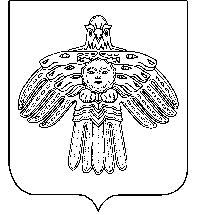 “Койгорт ”муниципальнй районсаадминистрация“Койгорт ”муниципальнй районсаадминистрацияПОСТАНОВЛЕНИЕШУÖМот 05  сентября2014г.№№13/09	с. Койгородок	с. Койгородок	с. КойгородокОб утверждении Правил отлова, содержания, регистрации и учета безнадзорных животныхна территории МР «Койгородский»В соответствии с Законом Республики Коми от 08.05.2014 г. № 54-РЗ «О наделении органов местного самоуправления муниципальных образований (городских округов) в Республике Коми  государственным полномочием Республики Коми по отлову и содержанию безнадзорных животных»,администрация  МР «КОЙГОРОДСКИЙ» ПОСТАНОВЛЯЕТ: